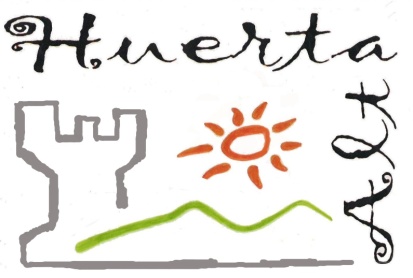 ENGLISH DEPARTMENT  - IES HUERTA ALTA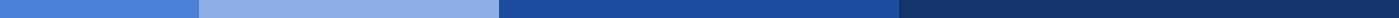 Test Units 0-3 / 2ºBACH                                                                          Block:  B KEYChoose the correct option according to the grammar you have studied so far. Make sure you DON’T write in this piece of paper, your answer sheet is given separately. Use a PENCIL in your answer sheet. Remember that every wrong answer will be marked as -⅛ of a right answer. Choose the correct option according to the grammar you have studied so far. Make sure you DON’T write in this piece of paper, your answer sheet is given separately. Use a PENCIL in your answer sheet. Remember that every wrong answer will be marked as -⅛ of a right answer. Choose the correct option according to the grammar you have studied so far. Make sure you DON’T write in this piece of paper, your answer sheet is given separately. Use a PENCIL in your answer sheet. Remember that every wrong answer will be marked as -⅛ of a right answer. Choose the correct option according to the grammar you have studied so far. Make sure you DON’T write in this piece of paper, your answer sheet is given separately. Use a PENCIL in your answer sheet. Remember that every wrong answer will be marked as -⅛ of a right answer. Choose the correct option according to the grammar you have studied so far. Make sure you DON’T write in this piece of paper, your answer sheet is given separately. Use a PENCIL in your answer sheet. Remember that every wrong answer will be marked as -⅛ of a right answer. Choose the correct option according to the grammar you have studied so far. Make sure you DON’T write in this piece of paper, your answer sheet is given separately. Use a PENCIL in your answer sheet. Remember that every wrong answer will be marked as -⅛ of a right answer. Choose the correct option according to the grammar you have studied so far. Make sure you DON’T write in this piece of paper, your answer sheet is given separately. Use a PENCIL in your answer sheet. Remember that every wrong answer will be marked as -⅛ of a right answer. Choose the correct option according to the grammar you have studied so far. Make sure you DON’T write in this piece of paper, your answer sheet is given separately. Use a PENCIL in your answer sheet. Remember that every wrong answer will be marked as -⅛ of a right answer. The thief……….. in front of the shop at 3 p.m. yesterday.		The thief……….. in front of the shop at 3 p.m. yesterday.		The thief……….. in front of the shop at 3 p.m. yesterday.		The thief……….. in front of the shop at 3 p.m. yesterday.		The thief……….. in front of the shop at 3 p.m. yesterday.		The thief……….. in front of the shop at 3 p.m. yesterday.		The thief……….. in front of the shop at 3 p.m. yesterday.		The thief……….. in front of the shop at 3 p.m. yesterday.		a.arrestedb. was arrestedc.had been arrestedd.were arrestedShe thought her credit card…….but then she found it.She thought her credit card…….but then she found it.She thought her credit card…….but then she found it.She thought her credit card…….but then she found it.She thought her credit card…….but then she found it.She thought her credit card…….but then she found it.She thought her credit card…….but then she found it.She thought her credit card…….but then she found it.a.had been stolenb. was stolenc.has been stolend.had stolenShoppers´ identity cards…….by the cashier every time they pay by card.Shoppers´ identity cards…….by the cashier every time they pay by card.Shoppers´ identity cards…….by the cashier every time they pay by card.Shoppers´ identity cards…….by the cashier every time they pay by card.Shoppers´ identity cards…….by the cashier every time they pay by card.Shoppers´ identity cards…….by the cashier every time they pay by card.Shoppers´ identity cards…….by the cashier every time they pay by card.Shoppers´ identity cards…….by the cashier every time they pay by card.a.is checkedb. have been checkedc.are checkingd.are checkedThe back door to the shop…….from now on.The back door to the shop…….from now on.The back door to the shop…….from now on.The back door to the shop…….from now on.The back door to the shop…….from now on.The back door to the shop…….from now on.The back door to the shop…….from now on.The back door to the shop…….from now on.a.will be lockedb. will lockedc.will have lockedd.will lockGift cards can….. at the customer service counter.Gift cards can….. at the customer service counter.Gift cards can….. at the customer service counter.Gift cards can….. at the customer service counter.Gift cards can….. at the customer service counter.Gift cards can….. at the customer service counter.Gift cards can….. at the customer service counter.Gift cards can….. at the customer service counter.a.buy b. be buyc.be boughtd.will buyFake designer accessories…….on the street when the police arrived.Fake designer accessories…….on the street when the police arrived.Fake designer accessories…….on the street when the police arrived.Fake designer accessories…….on the street when the police arrived.Fake designer accessories…….on the street when the police arrived.Fake designer accessories…….on the street when the police arrived.Fake designer accessories…….on the street when the police arrived.Fake designer accessories…….on the street when the police arrived.a.were soldb. are sellingc.are being soldd.were being soldThe designer is said……..all the money he raises from his latest collection to charity.The designer is said……..all the money he raises from his latest collection to charity.The designer is said……..all the money he raises from his latest collection to charity.The designer is said……..all the money he raises from his latest collection to charity.The designer is said……..all the money he raises from his latest collection to charity.The designer is said……..all the money he raises from his latest collection to charity.The designer is said……..all the money he raises from his latest collection to charity.The designer is said……..all the money he raises from his latest collection to charity.a.to be givingb. to have givenc.be givend.have givenTraditional shops…….by consumers in favour of e-commerce.Traditional shops…….by consumers in favour of e-commerce.Traditional shops…….by consumers in favour of e-commerce.Traditional shops…….by consumers in favour of e-commerce.Traditional shops…….by consumers in favour of e-commerce.Traditional shops…….by consumers in favour of e-commerce.Traditional shops…….by consumers in favour of e-commerce.Traditional shops…….by consumers in favour of e-commerce.a.is being abandonb. are being abandonedc.had been abadonedd.had abandonedMy hair´s very long. I need to……it…..My hair´s very long. I need to……it…..My hair´s very long. I need to……it…..My hair´s very long. I need to……it…..My hair´s very long. I need to……it…..My hair´s very long. I need to……it…..My hair´s very long. I need to……it…..My hair´s very long. I need to……it…..a.have….cuttedb. get…..doc.have….cutd.get……shortHave you ever…..your password……by a hacker?Have you ever…..your password……by a hacker?Have you ever…..your password……by a hacker?Have you ever…..your password……by a hacker?Have you ever…..your password……by a hacker?Have you ever…..your password……by a hacker?Have you ever…..your password……by a hacker?Have you ever…..your password……by a hacker?a.had….stolenb. have……stolenc.have had……stolend.had……stealYour car sounds strange. You should…..it…..Your car sounds strange. You should…..it…..Your car sounds strange. You should…..it…..Your car sounds strange. You should…..it…..Your car sounds strange. You should…..it…..Your car sounds strange. You should…..it…..Your car sounds strange. You should…..it…..Your car sounds strange. You should…..it…..a.get……checkb. have…..checkc.have had…..checkedd.have…..checkedI asked the manager for a ……and he gave me my money back.I asked the manager for a ……and he gave me my money back.I asked the manager for a ……and he gave me my money back.I asked the manager for a ……and he gave me my money back.I asked the manager for a ……and he gave me my money back.I asked the manager for a ……and he gave me my money back.I asked the manager for a ……and he gave me my money back.I asked the manager for a ……and he gave me my money back.a.bargainb. refundc.retail therapyd.deliverThere are changing rooms at the back of the shop if you´d like to try something ….There are changing rooms at the back of the shop if you´d like to try something ….There are changing rooms at the back of the shop if you´d like to try something ….There are changing rooms at the back of the shop if you´d like to try something ….There are changing rooms at the back of the shop if you´d like to try something ….There are changing rooms at the back of the shop if you´d like to try something ….There are changing rooms at the back of the shop if you´d like to try something ….There are changing rooms at the back of the shop if you´d like to try something ….a.upb. offc.outd.onWe don´t have it in the shop right now, but I could …….it if you like.We don´t have it in the shop right now, but I could …….it if you like.We don´t have it in the shop right now, but I could …….it if you like.We don´t have it in the shop right now, but I could …….it if you like.We don´t have it in the shop right now, but I could …….it if you like.We don´t have it in the shop right now, but I could …….it if you like.We don´t have it in the shop right now, but I could …….it if you like.We don´t have it in the shop right now, but I could …….it if you like.a.orderb. exchangec.refundd.affordJanet gave some of her old dresses to a local ….shop.Janet gave some of her old dresses to a local ….shop.Janet gave some of her old dresses to a local ….shop.Janet gave some of her old dresses to a local ….shop.Janet gave some of her old dresses to a local ….shop.Janet gave some of her old dresses to a local ….shop.Janet gave some of her old dresses to a local ….shop.Janet gave some of her old dresses to a local ….shop.a.bargainb. auctionc.charityd.retailSarah was up to her…….in work after her holidays.Sarah was up to her…….in work after her holidays.Sarah was up to her…….in work after her holidays.Sarah was up to her…….in work after her holidays.Sarah was up to her…….in work after her holidays.Sarah was up to her…….in work after her holidays.Sarah was up to her…….in work after her holidays.Sarah was up to her…….in work after her holidays.a.armb. handc.eyeballsd.eyesThat looks expensive. It must have cost a/an …..and a leg.That looks expensive. It must have cost a/an …..and a leg.That looks expensive. It must have cost a/an …..and a leg.That looks expensive. It must have cost a/an …..and a leg.That looks expensive. It must have cost a/an …..and a leg.That looks expensive. It must have cost a/an …..and a leg.That looks expensive. It must have cost a/an …..and a leg.That looks expensive. It must have cost a/an …..and a leg.a.eyeb. armc.handd.kneeWhen Mark shops, things get out of……..and he spends too much.When Mark shops, things get out of……..and he spends too much.When Mark shops, things get out of……..and he spends too much.When Mark shops, things get out of……..and he spends too much.When Mark shops, things get out of……..and he spends too much.When Mark shops, things get out of……..and he spends too much.When Mark shops, things get out of……..and he spends too much.When Mark shops, things get out of……..and he spends too much.a.eyeb. armc.handd.headBeth just got promoted and she´s so happy. She seems to be on a/an ……Beth just got promoted and she´s so happy. She seems to be on a/an ……Beth just got promoted and she´s so happy. She seems to be on a/an ……Beth just got promoted and she´s so happy. She seems to be on a/an ……Beth just got promoted and she´s so happy. She seems to be on a/an ……Beth just got promoted and she´s so happy. She seems to be on a/an ……Beth just got promoted and she´s so happy. She seems to be on a/an ……Beth just got promoted and she´s so happy. She seems to be on a/an ……a.handb. skyc.highd.armThe dirty factory was shut down over ………concerns.The dirty factory was shut down over ………concerns.The dirty factory was shut down over ………concerns.The dirty factory was shut down over ………concerns.The dirty factory was shut down over ………concerns.The dirty factory was shut down over ………concerns.The dirty factory was shut down over ………concerns.The dirty factory was shut down over ………concerns.a.environmentalb. dumpedc.landfill sited.renowableThese documents were printed on …..paper.These documents were printed on …..paper.These documents were printed on …..paper.These documents were printed on …..paper.These documents were printed on …..paper.These documents were printed on …..paper.These documents were printed on …..paper.These documents were printed on …..paper.a.recycleb. recycledc.recyclingd.recycableSome plastic bags are ……..and break down after a few months.Some plastic bags are ……..and break down after a few months.Some plastic bags are ……..and break down after a few months.Some plastic bags are ……..and break down after a few months.Some plastic bags are ……..and break down after a few months.Some plastic bags are ……..and break down after a few months.Some plastic bags are ……..and break down after a few months.Some plastic bags are ……..and break down after a few months.a.renewableb. recyclablec.sustainabled.biodegradableDon´t leave the water running when you brush your teeth.-It´s ……Don´t leave the water running when you brush your teeth.-It´s ……Don´t leave the water running when you brush your teeth.-It´s ……Don´t leave the water running when you brush your teeth.-It´s ……Don´t leave the water running when you brush your teeth.-It´s ……Don´t leave the water running when you brush your teeth.-It´s ……Don´t leave the water running when you brush your teeth.-It´s ……Don´t leave the water running when you brush your teeth.-It´s ……a.wasteb. disposablec.disposed.wastefulJohn spent hours………in the shops but bought nothing.John spent hours………in the shops but bought nothing.John spent hours………in the shops but bought nothing.John spent hours………in the shops but bought nothing.John spent hours………in the shops but bought nothing.John spent hours………in the shops but bought nothing.John spent hours………in the shops but bought nothing.John spent hours………in the shops but bought nothing.a.deliveringb. browsingc.affordd.exchangeBella could´t put the new table in her car, so she had it…….. to her home.Bella could´t put the new table in her car, so she had it…….. to her home.Bella could´t put the new table in her car, so she had it…….. to her home.Bella could´t put the new table in her car, so she had it…….. to her home.Bella could´t put the new table in her car, so she had it…….. to her home.Bella could´t put the new table in her car, so she had it…….. to her home.Bella could´t put the new table in her car, so she had it…….. to her home.Bella could´t put the new table in her car, so she had it…….. to her home.a.deliverb. deliveredc.browsedd.browseMaria did´t like her dress, so she went back to the shop and …….it for something different.Maria did´t like her dress, so she went back to the shop and …….it for something different.Maria did´t like her dress, so she went back to the shop and …….it for something different.Maria did´t like her dress, so she went back to the shop and …….it for something different.Maria did´t like her dress, so she went back to the shop and …….it for something different.Maria did´t like her dress, so she went back to the shop and …….it for something different.Maria did´t like her dress, so she went back to the shop and …….it for something different.Maria did´t like her dress, so she went back to the shop and …….it for something different.a.affordedb. browsedc.exchangedd.deliveredIf you can´t ……..expensive clothing, don´t buy it!If you can´t ……..expensive clothing, don´t buy it!If you can´t ……..expensive clothing, don´t buy it!If you can´t ……..expensive clothing, don´t buy it!If you can´t ……..expensive clothing, don´t buy it!If you can´t ……..expensive clothing, don´t buy it!If you can´t ……..expensive clothing, don´t buy it!If you can´t ……..expensive clothing, don´t buy it!a.browseb. affordc.exchanged.deliverRugby, …….. originated in England, is now played in many parts of the world.Rugby, …….. originated in England, is now played in many parts of the world.Rugby, …….. originated in England, is now played in many parts of the world.Rugby, …….. originated in England, is now played in many parts of the world.Rugby, …….. originated in England, is now played in many parts of the world.Rugby, …….. originated in England, is now played in many parts of the world.Rugby, …….. originated in England, is now played in many parts of the world.Rugby, …….. originated in England, is now played in many parts of the world.a.whob. whichc.thatd.whoseTina, ……….mother is a famous tennis player, sits next to me in class.Tina, ……….mother is a famous tennis player, sits next to me in class.Tina, ……….mother is a famous tennis player, sits next to me in class.Tina, ……….mother is a famous tennis player, sits next to me in class.Tina, ……….mother is a famous tennis player, sits next to me in class.Tina, ……….mother is a famous tennis player, sits next to me in class.Tina, ……….mother is a famous tennis player, sits next to me in class.Tina, ……….mother is a famous tennis player, sits next to me in class.a.whob. whosec.whichd.whomThis is my friend Tony, on ………I rely.This is my friend Tony, on ………I rely.This is my friend Tony, on ………I rely.This is my friend Tony, on ………I rely.This is my friend Tony, on ………I rely.This is my friend Tony, on ………I rely.This is my friend Tony, on ………I rely.This is my friend Tony, on ………I rely.a.whob. whomc.whichd.whose1B11D21B2A12B22D3D13D23D4A14A24B5C15C25B6D16C26C7A17B27B8B18C28B9C19C29B10A20A30B